МУНИЦИПАЛЬНОЕ БЮДЖЕТНОЕ ОБЩЕОБРАЗОВАТЕЛЬНОЕ УЧРЕЖДЕНИЕБОЛЬШЕСОСНОВСКАЯ СРЕДНЯЯ ОБЩЕОБРАЗОВАТЕЛЬНАЯ ШКОЛАПРИКАЗ27.02.2017  г.                                                                                          № 41с. Большая СосноваОб утверждении Порядка оказания ситуационной помощи инвалидам и другим маломобильным гражданамВ целях  реализации положений Федерального закона от 01.12.2014 №419-ФЗ «О внесении изменений в отдельные законодательные акты Российской Федерации по вопросам социальной защиты инвалидов в связи с ратификацией Конвенции о правах инвалидов», приказываю:Утвердить Порядок оказания ситуационной помощи инвалидам и другим маломобильным гражданам при посещении объектов и помещений МБОУ «Большесосновская СОШ» (Приложение 1) для применения всеми ответственными за оказание ситуационной помощи специалистами школы..Баклушину Г.Ю., социального педагога школы, назначить ответственной за оказание ситуационной помощи инвалидам и другим маломобильным гражданам при посещении ими МБОУ «Большесосновская СОШ».Баклушиной Г.Ю, социальному педагогу школы, ознакомить сотрудников охраны с Порядком оказания ситуационной помощи инвалидам и другим маломобильным гражданам при посещении объектов и помещений МБОУ «Большесосновская СОШ.Овчинниковой А.А., учителю информатики, разместить данный приказ на официальном сайте школы до 3 марта 2017 года.Контроль за исполнением приказа возложить на Глазырину Л.М., зам.директора по УВРДиректор школы:                                           О.А.ЛисковаС приказом ознакомлены:__________/Глазырина Л.М.    __________/  Баклушина Г.Ю._______ Овчинникова А.А./_______________/________________       _________/______________         ___________/__________                                                                                       УТВЕРЖДЕНприказом МБОУ «Большесосновская СОШ»  от 27.02.2017 № 41ПОРЯДОКСОПРОВОЖДЕНИЯ ИНВАЛИДОВ И ДРУГИХ МАЛОМОБИЛЬНЫХ ГРАЖДАН НА ПРИЁМ В МБОУ «БОЛЬШЕСОСНОВСКАЯ СОШ»ПРИ ОКАЗАНИИ ИМ УСЛУГВ целях обеспечения условий для беспрепятственного доступа в помещения школы сотрудники охраны МБОУ «Большесосновская СОШ»:- оказывают необходимую помощь инвалидам и другим маломобильным гражданам при входе в здание (выходе из здания);-в   первоочередном  порядке  уточняют,  в   какой  помощи  нуждается инвалид, маломобильный гражданин, цель посещения учреждения, необходимость сопровождения;- при необходимости  сопровождения, сотрудник охраны  сообщает социальному педагогу о присутствии в школе инвалида, маломобильного гражданина.Для обеспечения доступа инвалидов, маломобильных граждан к услугам социальному педагогу при приёме инвалида в учреждении  необходимо: а) оказать помощь в сдаче верхней одежды в гардероб (получении и одевании верхней одежды).б) рассказать инвалиду об особенностях здания учреждения:- количестве этажей; расположении санитарных комнат, возможных препятствиях на пути и т.д.;-необходимых для оказания услуги структурных подразделениях учреждения и местах их расположения, в каком кабинете и к кому обратиться по вопросам, которые могут возникнуть в ходе предоставления услуги;в) познакомить инвалида со всеми специалистами, задействованными в работе с ним, лично, представив по фамилии, имени и отчеству специалиста и инвалида друг другу. Информировать, к кому он должен обратиться во всех случаях возникающих затруднений.г) при оказании услуги в учреждении чётко разъяснить график оказания услуги; указать место её проведения (показать нужный кабинет), акцентировав внимание на путь по учреждению от входа до кабинета, при необходимости сопроводить до места оказания услуги или пригласить необходимых специалистов на 1 этаж школы.д) обеспечить допуск в здание собаки-поводыря, сопровождающей инвалида по зрению.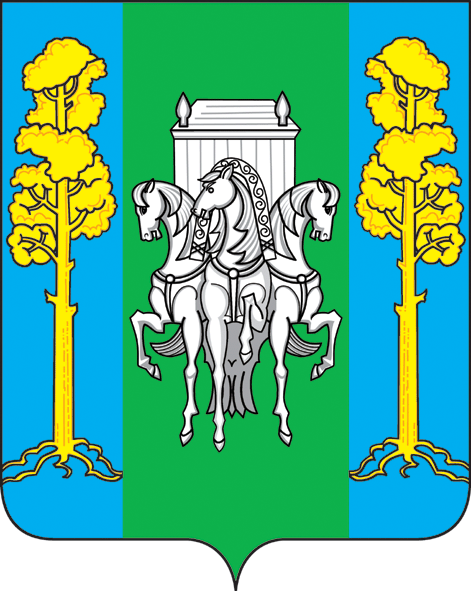 